Sample Assessment Tasks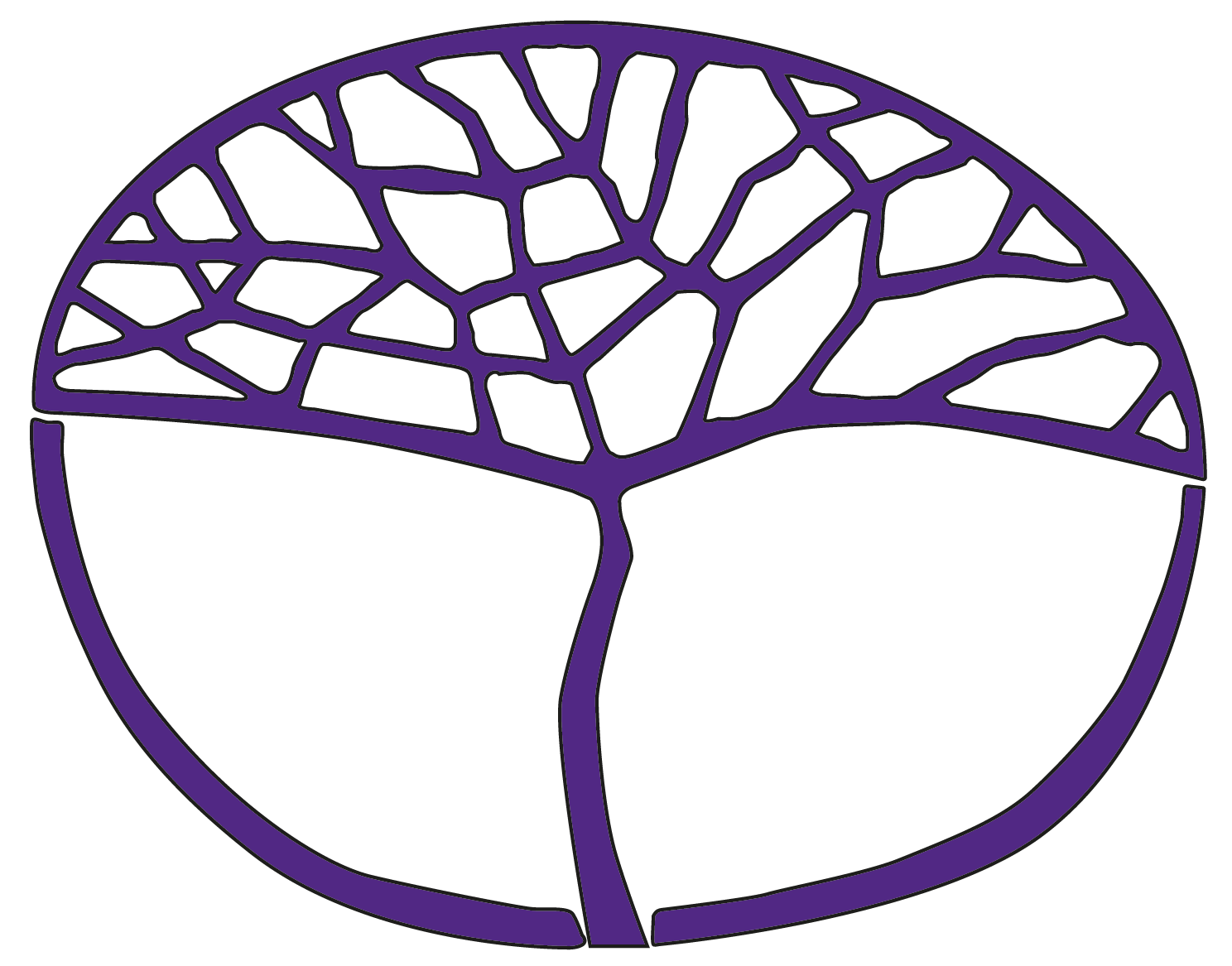 Physical Education StudiesGeneral Year 12Copyright© School Curriculum and Standards Authority, 2019This document – apart from any third party copyright material contained in it – may be freely copied, or communicated on an intranet, for non-commercial purposes in educational institutions, provided that the School Curriculum and Standards Authority is acknowledged as the copyright owner, and that the Authority’s moral rights are not infringed.Copying or communication for any other purpose can be done only within the terms of the Copyright Act 1968 or with prior written permission of the School Curriculum and Standards Authority. Copying or communication of any third party copyright material can be done only within the terms of the Copyright Act 1968 or with permission of the copyright owners.Any content in this document that has been derived from the Australian Curriculum may be used under the terms of the Creative Commons Attribution-NonCommercial 4.0 Australia licenceDisclaimerAny resources such as texts, websites and so on that may be referred to in this document are provided as examples of resources that teachers can use to support their learning programs. Their inclusion does not imply that they are mandatory or that they are the only resources relevant to the course.Sample assessment taskPhysical Education Studies – General Year 12Task 2 — Unit 3 and Unit 4Assessment type: Practical assessmentConditions: the assessments will be completed during Week 8Task weighting: 12.5% of the school mark for this pair of units____________________________________________________________________________________________________Skill performance (basketball)	(36 marks)What you need to doPerform the following skills from the School Curriculum and Standards Authority (the Authority) basketball support materials (support materials for practical examinations):control dribbleshot – free throwpass (contested) lead – wing leadoffensive stance – triple threatdefence – on ball containment.All skills are assessed on a scale of 0–6, taking into consideration the observation points of each skill as outlined in the practical examination specifications.Resources from the AuthorityPhysical Education Studies Basketball DVD (available from the School Curriculum and Standards Authority)Physical Education Studies Basketball support booklet (available at https://senior-secondary.scsa.wa.edu.au/syllabus-and-support-materials/health-and-physical-education/physical-education-studies)NoteThis assessment is a sample only and includes an assortment of basic basketball skills. Teachers are advised to select skills congruent with content that is taught.Marking key for sample assessment task 2Skill 1: Control dribbleA. Skill – combination of four elements of an action, i.e. efficiency, smoothness (coordination), accuracy, and rate.B. Context – game pressure, pace, skill and intensity of opponent etc., will all affect performance and should be taken into account when marking.C. Key skill componentsPreparationfeet shoulder width apart (staggered stance)knees bentstraight backhead and eyes upExecutionextension of the elbow to create a pushing action finger pads used to contact the ballball below waist level at all timesnon-dribbling hand (lead) between waist and shoulder height (parallel to the ground)ball contacts the ground adjacent to trail foot (rear)Completionball comes back into the hand at hip heightOutcomeball possession is maintainedD. Mark allocationSkill 2: Shot – free throwA. Skill – combination of four elements of an action, i.e. efficiency, smoothness (coordination), accuracy, and rate.B. Context – game pressure, pace, skill and intensity of opponent etc., will all affect performance and should be taken into account when marking.C. Key skill componentsPreparationbody balanced with weight on balls of feeteyes focused on the targetfinger pads spread on the ball with elbow under the ballknees flexedExecutionextension of legs to provide vertical liftshooting hand under the ball, wrist flexed (90° between forearm and wrist)ball raised vertically through line of sightarm extension to full elbow lock and wrist snapthe ball is released just before reaching full leg extensionCompletionfollow through position is held with middle three fingers directed at the target until the ball hits the rimbody rises up onto the balls of the feet and balance is held until the ball hits the rimfollow through position of arms is held, usually for two counts, or until the ball hits the rimball travels with back spinOutcomegoal scoredD. Mark allocationSkill 3: Pass (contested)A. Skill – combination of four elements of an action, i.e. efficiency, smoothness (coordination), accuracy, and rate.B. Context – game pressure, pace, skill and intensity of opponent etc., will all affect performance and should be taken into account when marking.C. Key skill componentsPreparationoffensive stance (triple threat)ball gripped strongly with pads of fingersoverhead: hands on the sides of the ballpush: one hand behind the ball with fingers up and other hand on the side of the ball with fingers forwardsExecutionrecognition of targetselection of space (over/under defender’s arms or overhead) to deliver passelbows are flexed to draw the ball above the head or for a push pass to the side of the bodyforce is transferred by stepping toward target, transferring weight to front foot and extending the elbowCompletionoptimal angle of release with appropriate force to reach the targetOutcomeaccuracy (ball hits receiver’s target hand)D. Mark allocationSkill 4: Lead – wing leadA. Skill – combination of four elements of an action, i.e. efficiency, smoothness (coordination), accuracy, and rate.B. Context – game pressure, pace, skill and intensity of opponent etc., will all affect performance and should be taken into account when marking.C. Key skill componentsPreparationmove is towards the basket with hand closest to baseline raised as a passing targetcome to a stop in the key with baseline foot being closest to the basketExecutionshoulder of target hand (baseline hand, closest to basket) is rotated in a ‘slashing motion’ towards top of the keywaybaseline foot is lifted (making opposite foot the pivot foot) and forward pivot towards the top of the keyway (this simulates stepping past the defence to get front position)foot is planted, facing top of the keyway and force is transferred from pivot foot to planted footin a low stance, push-off is achieved from the planted foot and lead is out to the wingCompletion/Outcomefront position is achievedlead results in a passing optionD. Mark allocationSkill 5: Offensive stance – triple threatA. Skill – combination of four elements of an action, i.e. efficiency, smoothness (coordination), accuracy, and rate.B. Context – game pressure, pace, skill and intensity of opponent etc., will all affect performance and should be taken into account when marking.C. Key skill componentsPreparationfeet shoulder width apartback straightbody weight low with knees flexed heels off the ground with weight on balls of feethead and eyes up, wide vision to see the whole courtExecutionbody square to the basketball gripped strongly with pads of the fingersshooting hand behind the ball, non-shooting guide hand on the side of the ball ball on ‘shooting hand’ side of body ready to shoot, pass or dribbleCompletion/Outcomeintegrity of balanced stance is maintained throughoutD. Mark allocationSkill 6: Defence – on ball containmentA. Skill – combination of four elements of an action, i.e. efficiency, smoothness (coordination), accuracy, and rate.B. Context – game pressure, pace, skill and intensity of opponent etc., will all affect performance and should be taken into account when marking.C. Key skill componentsPreparationsame stance as defensive slidefeet shoulder width apartback straightknees slightly flexedhead and eyes upposition is on line between ball (offensive player) and basketExecutionsame as defensive slide executionstep/slide movement, maintaining stancethe foot the side of the offensive player is moving towards, moves first with no leg crossovertoes of lead foot point in the direction of the stepcontact with ground is with balls of feet (heels off the ground)gap is maintained (arm’s length from feet of offensive player)Completionlow centre of gravity maintained throughout the slide ball, defender, basket relationship is maintainedOutcomeoffensive ball carrier is containedD. Mark allocationSample assessment taskPhysical Education Studies – General Year 12Task 5 — Unit 3 and Unit 4Assessment type: InvestigationConditions: the task will be completed over two weeksTask weighting: 7.5 % of the school mark for this pair of units____________________________________________________________________________________________________Coaching sessions	(47 marks)Choose a sport and select a skill:plan two coaching sessions suitable for a group of junior students (consult with your teacher to determine with which student group you will work). The aim of both coaching sessions is to teach/introduce, consolidate and extend the development of a skillconsider the type of leadership you will use, as you will be need to reflect on leadership styles and qualities of a good leader in the reflection section of the taskchoose two coaching strategies to enhance skill development (e.g. whole/part; chaining/shaping; specific/variable; accuracy/speed; mental/physical).PlanningOutline one goal for each session. What are you planning to achieve?	(2 marks)Outline three necessary safety considerations to ensure a safe learning environment for all
participants.	(3 marks)On the template provided, outline the following for each session: two warm-up activities 	(2 marks)one activity that will introduce the skill 	(3 marks)one activity that will refine, consolidate or extend skill level 	(3 marks)one cool-down activity	(1 mark)Reflecting The following questions require you to reflect on the coaching sessions in regard to leadership and feedback.Name the leadership style you predominantly used in both sessions. 	(1 mark)Describe two advantages of using this style when working with junior students.	(4 marks)Identify a different leadership style and describe two disadvantages of using this style when working with junior students.	(5 marks)Identify two leadership qualities you displayed and justify their importance.	(6 marks)Describe two occasions during the session where you provided feedback to participants 
(either individual or group). For each occasion, justify the reasons for providing the feedback.	(8 marks)Coaching sessions: planningOutline one goal for each session. What are you planning to achieve?	(2 marks)Goal for Session 1: ________________________________________________________________________________________________________________________________________________________________________Goal for Session 2: ________________________________________________________________________________________________________________________________________________________________________Outline three necessary safety considerations to ensure a safe learning environment for all
participants.	(3 marks)________________________________________________________________________________	________________________________________________________________________________	________________________________________________________________________________________________________________________________________________________________________________________________________________________________________________	________________________________________________________________________________________________________________________________________________________________	________________________________________________________________________________	________________________________________________________________________________Coaching sessionsCoaching sessions: reflectingThe following questions require you to reflect on the coaching sessions in regard to leadership and feedback.Name the leadership style you predominantly used in both sessions. 	(1 mark)	________________________________________________________________________________Describe two advantages of using this style when working with junior students.	(4 marks)	________________________________________________________________________________	________________________________________________________________________________	________________________________________________________________________________	________________________________________________________________________________Identify a different leadership style and describe two disadvantages of using this style when working with junior students.	(5 marks)________________________________________________________________________________________________________________________________________________________________________________________________________________________________________________________________________________________________________________________________________________________________________________________________________________Identify two leadership qualities you displayed and justify the importance of each. 	(6 marks)________________________________________________________________________________________________________________________________________________________________________________________________________________________________________________________________________________________________________________________________________________________________________________________________________________________________________________________________________________________________Describe two occasions during the session where you provided feedback to participants 
(either individual or group). For each occasion, justify the reasons for providing the feedback.		(8 marks)________________________________________________________________________________________________________________________________________________________________________________________________________________________________________________________________________________________________________________________________________________________________________________________________________________________________________________________________________________________________________________________________________________________________________________________________________________________________________________________________Marking key for sample assessment task 5Outline one goal for each session. What are you planning to achieve?Outline three necessary safety considerations to ensure a safe learning environment for all
participants.On the template provided, outline the following for each session: two warm-up activities one activity that will introduce the skill 	one activity that will refine, consolidate or extend skill level one cool-down activityThe following questions require you to reflect on the coaching sessions in regard to leadership and feedback.Name the leadership style you predominantly used in both sessions.Describe two advantages of using this style when working with junior students.Identify a different leadership style and describe two disadvantages of using this style when working with junior students.Identify two leadership qualities you displayed and justify the importance of each.Describe two occasions during the session where you provided feedback to participants 
(either individual or group). For each occasion, justify the reasons for providing the feedback.Sample assessment taskPhysical Education Studies – General Year 12Task 1 — Unit 3 and Unit 4Assessment type: ResponseConditions: assessment will be 60 minutesTask weighting: 5% of the school mark for this pair of units___________________________________________________________________________________________________________Topic test – functional anatomy	(34 marks)Answer each question in the space provided.Identify the type of muscle contractions described below and provide an example.	(6 marks)The type of contraction that occurs when the muscle lengthens to develop tension.Type of contraction: ____________________________________________________________________________________Example: ________________________________________________________________________________________________________________________________________________________________________The type of contraction that occurs when the muscle shortens to develop tension. Type of contraction: ____________________________________________________________________________________Example: ________________________________________________________________________________________________________________________________________________________________________The type of contraction that occurs when the muscle is unable to change length to overcome resistance.Type of contraction: ____________________________________________________________________________________Example: ________________________________________________________________________________________________________________________________________________________________________Complete the table below relating to types of joints and their related movements.	(9 marks)Outline each of the types of movement below and provide a sporting example of the movement type in action.	(8 marks)Extension ____________________________________________________________________________________________________________________________________________________________________________________________________________________________________________________________Circumduction ____________________________________________________________________________________________________________________________________________________________________________________________________________________________________________________________Plantar flexion ____________________________________________________________________________________________________________________________________________________________________________________________________________________________________________________________Abduction ____________________________________________________________________________________________________________________________________________________________________________________________________________________________________________________________Describe the difference between the origin and the insertion of a muscle.	(2 marks)________________________________________________________________________________________________________________________________________________________________________________________________________________________________________________________________________________________________________________________________________________Define the terms agonist and antagonist in relation to working muscles. Referring to a specific muscle movement, identify the appropriate agonist and antagonist muscles.	(4 marks)________________________________________________________________________________________________________________________________________________________________________________________________________________________________________________________________________________________________________________________________________________________________________________________________________________________________________________________________________________________________________________________________________________________________________________________________________________________________________________________________________________In relation to red and white muscle fibres: 	(1 mark)On what basis are the muscle fibres categorised?By what other terms are the two types referred to?	(2 marks)Red: 	____________________	twitchWhite: ____________________	twitchProvide an example of the type of athlete that would typically possess a higher percentage of:	(2 marks)Red muscle fibres: _______________________________________________________________White muscle fibres: _____________________________________________________________Marking key for sample assessment task 1Identify the type of muscle contractions described below and provide an example.Complete the table below relating to types of joints and related movements.3.	Outline each of the types of movement below and provide a sporting example of the movement type in action.4.	Describe the difference between the origin and the insertion of a muscle.5.	Define the terms agonist and antagonist in relation to working muscles. Referring to a specific muscle movement, identify the appropriate agonist and antagonist muscles.6.	In relation to red and white muscle fibres:On what basis are the muscle fibres categorised?By what other terms are the two types referred to?Provide an example of the type of athlete that would typically possess a higher percentage of:Red muscle fibresWhite muscle fibresMarkObservable key skill components described in C: Preparation, Execution, Completion, and Outcome6Consistently displays all of the selected observation points, performing skills with fluency and precision, achieving the desired outcome. 5Demonstrates fluency and control while consistently displaying most of the selected observation points, with performance usually achieving the intended outcome.4With some fluency and control, displays most of the selected observation points but achievement of the intended outcome is inconsistent.3Demonstrates some control and some of the selected observation points, occasionally achieving the intended outcome. 2With some control, displays some of the selected observation points but performance and achievement of the intended outcome is inconsistent.1Demonstrates minimal control and performance reflects a few of the selected observation points with minimal achievement of the intended outcome.0Does not demonstrate any of the selected observation points.MarkObservable key skill components described in C: Preparation, Execution, Completion, and Outcome6Consistently displays all of the selected observation points, performing skills with fluency and precision, achieving the desired outcome. 5Demonstrates fluency and control while consistently displaying most of the selected observation points, with performance usually achieving the intended outcome.4With some fluency and control, displays most of the selected observation points but achievement of the intended outcome is inconsistent.3Demonstrates some control and some of the selected observation points, occasionally achieving the intended outcome.2With some control, displays some of the selected observation points but performance and achievement of the intended outcome is inconsistent.1Demonstrates minimal control and performance reflects a few of the selected observation points with minimal achievement of the intended outcome.0Does not demonstrate any of the selected observation points.MarkObservable key skill components described in C: Preparation, Execution, Completion, and Outcome6Consistently displays all of the selected observation points, performing skills with fluency and precision, achieving the desired outcome. 5Demonstrates fluency and control while consistently displaying most of the selected observation points, with performance usually achieving the intended outcome.4With some fluency and control, displays most of the selected observation points but achievement of the intended outcome is inconsistent.3Demonstrates some control and some of the selected observation points, occasionally achieving the intended outcome. 2With some control, displays some of the selected observation points but performance and achievement of the intended outcome is inconsistent.1Demonstrates minimal control and performance reflects a few of the selected observation points with minimal achievement of the intended outcome.0Does not demonstrate any of the selected observation points.MarkObservable key skill components described in C: Preparation, Execution, Completion, and Outcome6Consistently displays all of the selected observation points, performing skills with fluency and precision, achieving the desired outcome. 5Demonstrates fluency and control while consistently displaying most of the selected observation points, with                                                                                                                                                                                                                                                                                            performance usually achieving the intended outcome.4With some fluency and control, displays most of the selected observation points but achievement of the intended outcome is inconsistent.3Demonstrates some control and some of the selected observation points, occasionally achieving the intended outcome. 2With some control, displays some of the selected observation points but performance and achievement of the intended outcome is inconsistent.1Demonstrates minimal control and performance reflects a few of the selected observation points with minimal achievement of the intended outcome.0Does not demonstrate any of the selected observation points.MarkObservable key skill components described in C: Preparation, Execution, Completion, and Outcome6Consistently displays all of the selected observation points, performing skills with fluency and precision, achieving the desired outcome. 5Demonstrates fluency and control while consistently displaying most of the selected observation points, with   performance usually achieving the intended outcome.4With some fluency and control, displays most of the selected observation points but achievement of the intended outcome is inconsistent.3Demonstrates some control and some of the selected observation points, occasionally achieving the intended outcome. 2With some control, displays some of the selected observation points but performance and achievement of the intended outcome is inconsistent.1Demonstrates minimal control and performance reflects a few of the selected observation points with minimal achievement of the intended outcome.0Does not demonstrate any of the selected observation points.MarkObservable key skill components described in C: Preparation, Execution, Completion, and Outcome6Consistently displays all of the selected observation points, performing skills with fluency and precision, achieving the desired outcome. 5Demonstrates fluency and control while consistently displaying most of the selected observation points, performance usually achieving the intended outcome.4With some fluency and control, displays most of the selected observation points but achievement of the intended outcome is inconsistent.3Demonstrates some control and some of the selected observation points, occasionally achieving the intended outcome. 2With some control, displays some of the selected observation points but performance and achievement of the intended outcome is inconsistent.1Demonstrates minimal control and performance reflects a few of the selected observation points with minimal achievement of the intended outcome.0Does not demonstrate any of the selected observation points.Coaching Session 1Coaching Session 1Name of coach:Name of coach:Sport and skill to be taught:Sport and skill to be taught:Experience level of athletes:Experience level of athletes:Goal for the session: Goal for the session: Safety considerations:Safety considerations:ActivitiesEquipment and 
time allocationWarm-up activities (2 marks)Description of Activity 1Description of Activity 2ActivitiesEquipment and 
time allocationSkill development, fitness and game activities (6 marks)Activity 1 (coaching strategy to introduce the skill) (3 marks)Description of Activity 1Activity 2 (coaching strategy to develop/consolidate/extend the skill) (3 marks)Description of Activity 2Cool-down and concluding activity (1 mark)Description of activityCoaching Session 2Coaching Session 2Name of coach:Name of coach:Sport and skill to be taught:Sport and skill to be taught:Experience level of athletes:Experience level of athletes:Goal for the session: Goal for the session: Safety considerations:Safety considerations:ActivitiesEquipment and 
time allocationWarm-up activities (2 marks)Description of Activity 1Description of Activity 2ActivitiesEquipment and 
time allocationSkill development, fitness and game activities (6 marks)Activity 1 (coaching strategy to introduce the skill) (3 marks)Description of Activity 1Activity 2 (coaching strategy to develop/consolidate/extend the skill) (3 marks)Description of Activity 2Cool-down and concluding activity (1 mark)Description of activityDescriptionMarkstwo goals that are:clearconciseachievable1–2Subtotal/2DescriptionMarksthree safety considerations that are appropriate to the:environmentparticipantsactivity 1–3Subtotal/3DescriptionMarkstwo warm-up activities that:are relevant to athletes’ experience and ability levelare relevant to chosen skillraise heart and respiration rateprepare participants for further activity1–2for the activity used to introduce the skill:the activity is relevant, described in detail and effectively introduces the skillthe activity is mostly relevant and the majority of the detail is providedthe activity shows little relevance, with minimal detail provided321for the activity used to refine, consolidate or extend skill level:the activity is relevant, described in detail and provides appropriate opportunities to improve skill levelthe activity is mostly relevant and the majority of the detail is providedthe activity shows little relevance, with minimal detail provided321cool-down activity that: lowers heart and respiration rate1Session 1/9Session 2/9Subtotal/18DescriptionMarksappropriate leadership style named 1for each of two advantages described:clear and detailed description general or brief description 21identifies a different leadership style to that in (a) For each of two disadvantages of using this style:clear and detailed description general or brief description 121for each of two leadership qualities:leadership quality identified comprehensive justification appropriate to the leadership qualityjustification is simple with some link to the leadership quality121For each of two occasions where feedback was provided to participants:Description of the occasionclear and detailed descriptiongeneral or brief descriptionJustification of the reasons feedback was provided:accurate, detailed and relevant justificationaccurate, general and partially relevant justification2121Subtotal/24Total/47Type of jointExampleMain associated movementsflexion and extension onlyelbowrotation onlysideways, forwards and backwards movementshipsaddleDescriptionMarksThe type of contraction that occurs when the muscle lengthens to develop tensionidentifies type of contraction as eccentric relevant example: lowering a weight 11The type of contraction that occurs when the muscle shortens to develop tension identifies type of contraction as concentric relevant example: lifting a weight 11The type of contraction that occurs when the muscle is unable to change length to overcome resistanceidentifies type of contraction as isometric relevant example: pushing against a wall 11Subtotal/6DescriptionMarks1–9Subtotal/9DescriptionMarksextensionoutline: the straightening of a joint, increasing the angleexample: straightening the arms for a forearm pass in volleyball (or similar)11circumductionoutline: rotation in a cone shape around a fixed pointexample: cricket bowling; softball pitch (or similar)11plantar flexionoutline: extending the foot away from the shinexample: preparing to kick a soccer ball (or similar)11abductionoutline: moving a body part away from the midlineexample: sidestepping when defending in basketball (or similar)11Subtotal/8DescriptionMarksOrigin: the point at which a muscle is attached to the stationary bone during a movementInsertion: the point at which a muscle is attached to the moving bone during a movement1–2Subtotal/2DescriptionMarksAgonist: begins the movement and produces the force required to change the angle at the appropriate jointAntagonist: the muscle opposite the agonist which has the ability to stop the movement produced. It must relax sufficiently in order for the movement to occurnames the agonist and antagonist muscle appropriate to the movement, e.g. during the bending of the elbow, the bicep is the agonist and the tricep is the antagonist1–21–2Subtotal/4DescriptionMarksThe speed with which each type of muscle fibre can contractRed: slow twitchWhite: fast twitchc) 	Red: marathon runners (or similar)	White: sprinters (or similar)11111Subtotal/5Total/34